Tu nombre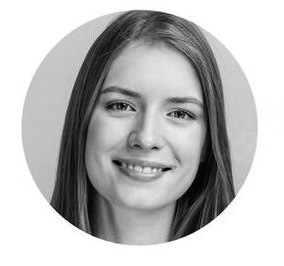 Berufliche Stellung / Cargo profesionalAdresse: / Dirección Postal: calle, número,               Telefonnummer: / número de teléfono con 	piso, ciudad y país		                                     prefijo del país             Email: mejor si incluye tu nombre o apellido             Geburtsdatum: / Fecha de NacimientoStaatsangehörigkeit: / nacionalidad                        LinkedIn: usa un enlace profesionalProfil / Perfil profesionalEscribe una carta de presentación sobre ti mismo. Aporta información sobre tu formación, experiencia profesional, habilidades y todo aquello que aporte valor al trabajo que estás postulando. Incluye palabras clave que señalen la descripción del trabajo. No uses solo palabras clave y trata de resumir el perfil en cinco o seis frases. Utiliza frases cortas y adjetivos concretos.Berufserfahrung / Experiencia profesionalMes / año - presente   Stellunbezeichnung / cargo profesional                                   Nombre de la empresa - Web de la empresa			Ciudad, País			 Este párrafo debe incluir dos o tres frases sobre la empresa                                    sobre todo si la empresa no es muy conocida. Describe también aquí la            			 funciones y responsabilidades que desempeñaste.Usa listas de viñetas para describir las principales responsabilidades y logros.Empieza cada punto con verbo de acción, como por ejemplo incrementar o coordinar si estás    describiendo los resultados previos.Debes ser coherente con el tiempo verbal que utilizas. Gerundio para las tareas que hasta la fecha desarrollas y pasado simple para funciones anteriores.Escribe de tres a cinco puntos por cada función o rol. No es necesario describir cada una de las tareas que has hecho. En lugar de eso, puedes agregar descripciones más cortas y escribir solo dos o tres puntos.Ausbildung / Formación Masterstudium / Máster                               Universität Berlin					             2010-2010Bachelorstudium / Estudios superiores        Universität Hamburg 						  2010-2015			   Abitur / Bachillerato - Instituto                         Gymnasium Klosterschule                                                                         2006-2010Sprachen / Idiomas DEUTSCH / Alemán                                    (Grundkenntnisse / Básico) ENGLISCH / Inglés                                     (Fließend /Fluido)    SPANISCH / Español                                  (Muttersprache / Idioma nativo)     Qualifikationen/ Capacitaciones  // EDV / Conocimiento de programas		                 Microsoft Excel                                                                           Google AnalyticsSCRUMSAP// FÄHIGKEITEN / HabilidadesKreativität / CreatividadFlexibilität / FlexibilidadMotivation / MotivaciónTeamfähigkeit / Trabajo en equipoSelbstständigkeit / Autonomía